Nabídka Konfigurace systému AIS MPO ČR -  Realizace požadavku č. 396 - Realizace úprav nového typu MZ "Podklady pro závěrečné vyhodnocení akce" pro výzvu 2182 a realizace úprav formuláře ZVAurčeno proMinisterstvo průmyslu a obchodu České republiky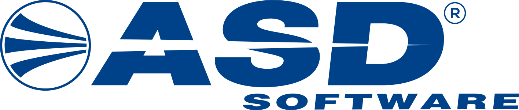 vypracovala společnostASD Software, s.r.o.dokument ze dne 19. 4. 2024, verze 1.01ÚvodTento dokument obsahuje nabídku na konfiguraci systému AIS MPO ČR pro realizaci požadavku č. 396 - Realizace úprav nového typu MZ "Podklady pro závěrečné vyhodnocení akce" pro výzvu 2182 a realizace úprav formuláře ZVA na základě poptávky zaslané e-mailem dne 28. 2. 2024 a následných upřesnění.Jedná se o nabídku, která byla zpracována na základě informací známých pracovníkům společnosti ASD Software, s.r.o. (dále také jako „Poskytovatel“) ke dni 19. 4. 2024. Poznámka:Pracnost činností je v dokumentu vyjádřena v „člověkodnech“ (čld). „Člověkodnem“ se rozumí objem práce vykonané jedním pracovníkem zhotovitele za dobu jednoho dne (8 pracovních hodin).Všechny ceny uvedené v dokumentu jsou v Kč bez DPH.Konfigurace systému AIS MPO ČR pro realizaci požadavku č. 396 - Realizace úprav nového typu MZ "Podklady pro závěrečné vyhodnocení akce" pro výzvu 2182 a realizace úprav formuláře ZVAV rámci konfigurace AIS MPO ČR pro realizaci požadavku č. 396 - Realizace úprav nového typu MZ "Podklady pro závěrečné vyhodnocení akce" pro výzvu 2182 a realizace úprav formuláře ZVA budou Poskytovatelem provedeny jednorázové činnosti, které jsou uvedeny v následující tabulce včetně odhadu jejich pracnosti. Rozpis činností dle jednotlivých rolí a jejich finanční vyjádření Harmonogram realizaceRealizováno bude na základě objednávky do 12 pracovních dnů od účinnosti objednávky.ZávěrZávěrem si Poskytovatel dovoluje Objednatele ujistit, že je schopen zadané úkoly zajistit v požadované kvalitě 
a termínech. Pořad. čísloČinnostPracnost (čld)1Analytické práce a projektové řízení spojené s konfigurací AIS MPO ČR pro realizaci požadavku č. 396 - Realizace úprav nového typu MZ "Podklady pro závěrečné vyhodnocení akce" pro výzvu 2182 a realizace úprav formuláře ZVAx1.1.Analytické práce spojené s realizací pro realizaci požadavku č. 396 - Realizace úprav nového typu MZ "Podklady pro závěrečné vyhodnocení akce" pro výzvu 2182 a realizace úprav formuláře ZVA21.2Podíl na řízení projektu pro realizaci požadavku č. 396 - Realizace úprav nového typu MZ "Podklady pro závěrečné vyhodnocení akce" pro výzvu 2182 a realizace úprav formuláře ZVA12Provedení konfigurace systému AIS MPO ČR pro realizaci požadavku č. 396 - Realizace úprav nového typu MZ "Podklady pro závěrečné vyhodnocení akce" pro výzvu 2182 a realizace úprav formuláře ZVA dle podkladů předaných ze strany pracovníků MPO ČRX2.1Formulář MZ pro ZVA  (DetailMonitorovaciZpravyVyzva2182ProZVA) upravit dle dokumentu "PODKLADY PRO ZVA - verze 2.docx"2,52.2Na detailu formuláře MZ  (DetailMonitorovaciZpravyVyzva2182,  idForm=fda71472-eb9a-47ec-9496-ec73d6d5f5c2) zakázat výběr Typu zprávy0,52.3Úpravy pro výzvu 2182:vytvořit nový formulář Závěrečné vyhodnocení akce (ZVA) dle dokumentu "ZVA (002).docx"nový formulář zapojit do aplikace, tj. tam, kde se nyní zakládá pro výzvu stávající formulář ZVA (na přechodu WF schválení MZ typu Podklady pro ZVA), doplnit u projektů výzvy 2182 založení závěrečného vyhodnocení akce s novým formulářem.42.4Provedení úprav šablon MZ a ZVA33Testování a ověřování funkčnosti, instalace úpravX3.1Ověření procesu a funkčnosti úprav2,53.2Příprava instalačních balíčků, distribuce a instalace úprav AIS MPO ČR do testovacího a provozního prostředí1Pracnost jednorázových činností (čld)Pracnost jednorázových činností (čld)16,5Pořadové číslo činnostiPracnost za jednotlivé rolePracnost za jednotlivé rolePracnost za jednotlivé rolePracnost za jednotlivé rolePracnost za jednotlivé rolePracnost za jednotlivé rolePracnost za jednotlivé rolePracnost za jednotlivé rolePořadové číslo činnostiProjektový manažerManažer vývojového týmuManažer systémové a uživatelské podporySystémový architektBusiness analytikVývojářSystémový inženýrSpecialista uživatelské podpory1.1----2,00---1.2-1,00------2.1----2,50--2.2-----0,50--2.3-----4,00--2.4-----3,00--3.1----0,751,75--3.2-----1,00--Pracnost celkem za roli01002,7512,7500Sazba za roli (Kč bez DPH)6 0007 0006 2006 0006 8006 8005 1006 200Cena celkem za roli (Kč bez DPH)07 0000018 70086 70000Cena celkem (Kč bez DPH)112 400112 400112 400112 400112 400112 400112 400112 400